Структурное подразделение «Детский сад №2 «Улыбка»МБДОУ «Детский сад «Радуга» комбинированного вида» Рузаевского муниципального района«Домик   с   играми»(многофункциональное логопедическое пособие своими руками)Учитель-логопедКулакова О. В.Актуальность.
         Владение грамотной речью и умение выразить свои мысли – это необходимые навыки для будущих школьников, основа их успешной учебы.
         Важным моментом при подготовке к школе становится выбор методов обучения. Самый эффективный метод – использование дидактической, обучающей игры, как одной из форм обучающего воздействия взрослого на ребенка и в то же время – основного вида деятельности дошкольника.
         Таким образом, у дидактической игры две цели: одна из них – обучающая, которую преследует педагог, а другая – игровая, ради которой действует ребенок. Необходимо, чтобы эти цели дополняли друг друга и обеспечивали речевое оздоровление.Работаю в детском саду учителем-логопедом с детьми с нарушениями речи. В своей работе использую разные игры и пособия, которые делаю сама. Мне нравятся многофункциональные пособия, поэтому изготовила пособие, с помощью которого можно решать сразу несколько задач. Пособие « Домик   с  играми » мобильное и легкое в использовании. Оно имеет привлекательный вид и вызывают интерес многократной игры с ним.Описание: данное дидактическое пособие деревянное, выполнено в виде « домика». Стенки « домика » съемные, крепятся на липучке. К пособию прилагаются различные материалы, которые удобно размещаются внутри «домика ».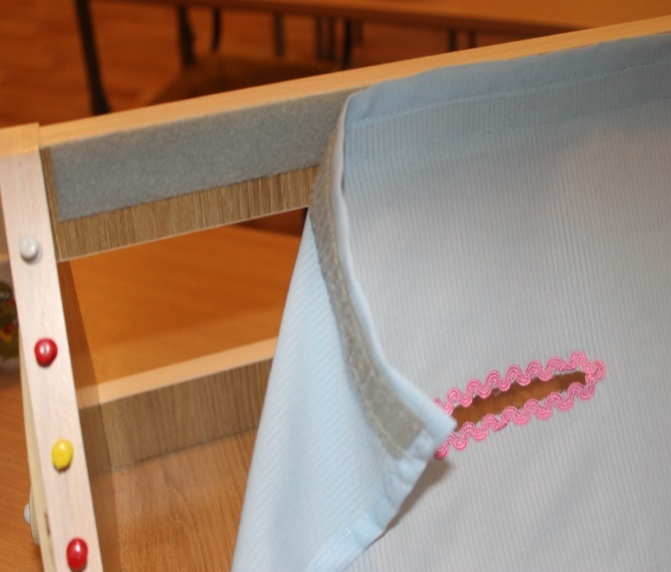 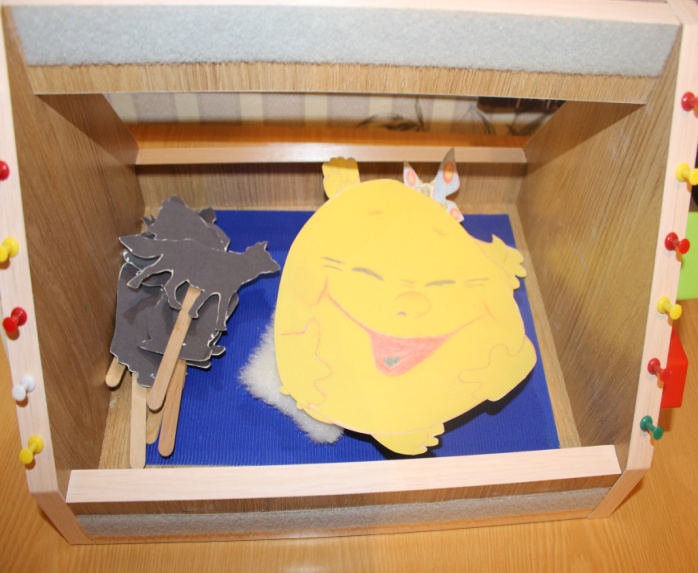 Цель многофункционального дидактического пособия:Всестороннее развитие речи детей дошкольного возраста.Это пособие помогает решать множество задач: развивать умение классифицировать, находить лишнее, обогащать словарь, развивать речь, развивать логическое мышление, развивать внимание, память, автоматизировать звуки, проводить логопедическое обследование и т.д. Рассмотрим подробнее игры с этим пособием:«Солнышко»Цель: создание игровой мотивации при выполнении артикуляционных упражнений.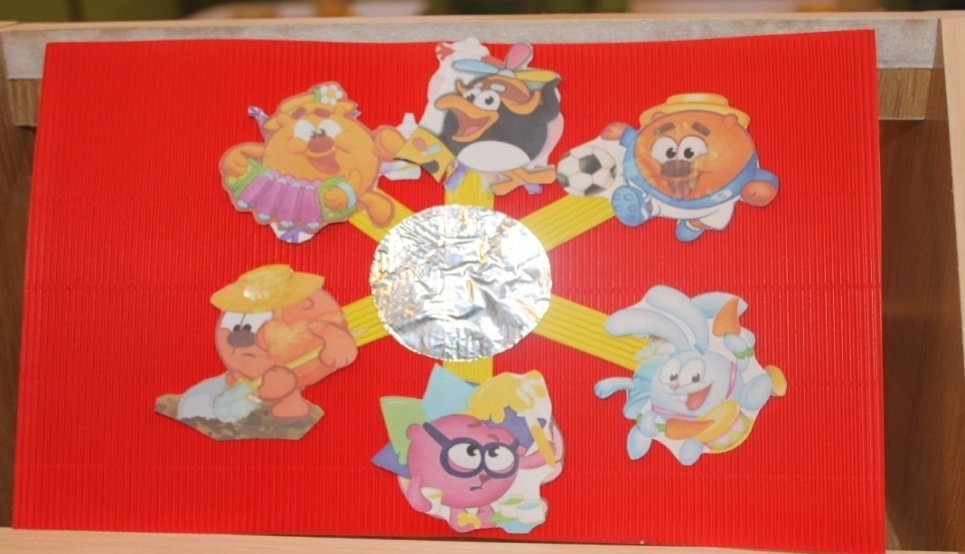 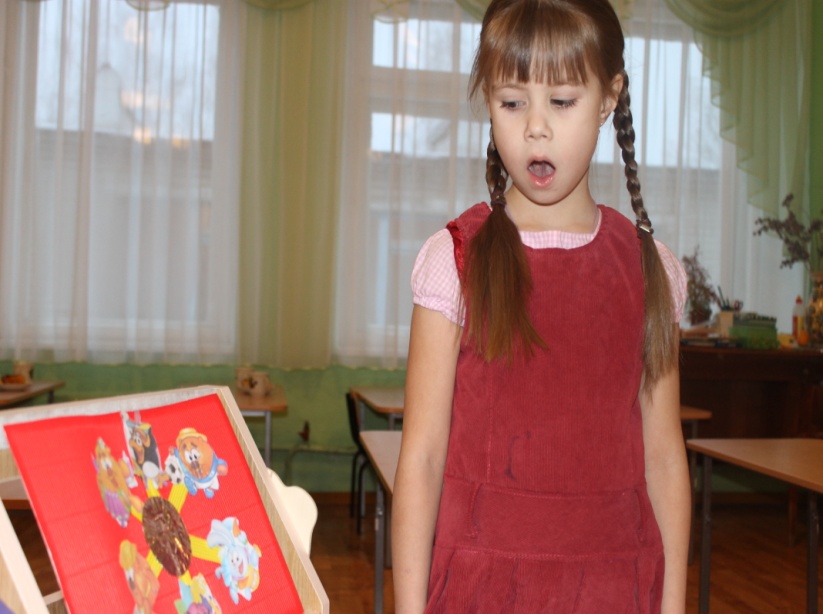 «Геометрические фигуры» - Учить и знакомить ребенка с геометрическими фигурами не только важно, но и очень интересно! Необходимо проявить фантазию, придумать игры и задания для детей. Вот, например, «Сортер» - это одна из первых развивающих игрушек малыша, позволяющая узнать о свойствах разных фигур. Его суть заключается том, что для определенного отверстия нужно подобрать игрушку соответствующей формы (шарик, кубик и другие). Ребенок очень быстро начинает понимать, что к чему, такая игрушка не только учит ребенка быстро различать фигуры разной геометрической формы, но и тренирует мелкую моторику пальцев, а также развивает логическое мышление.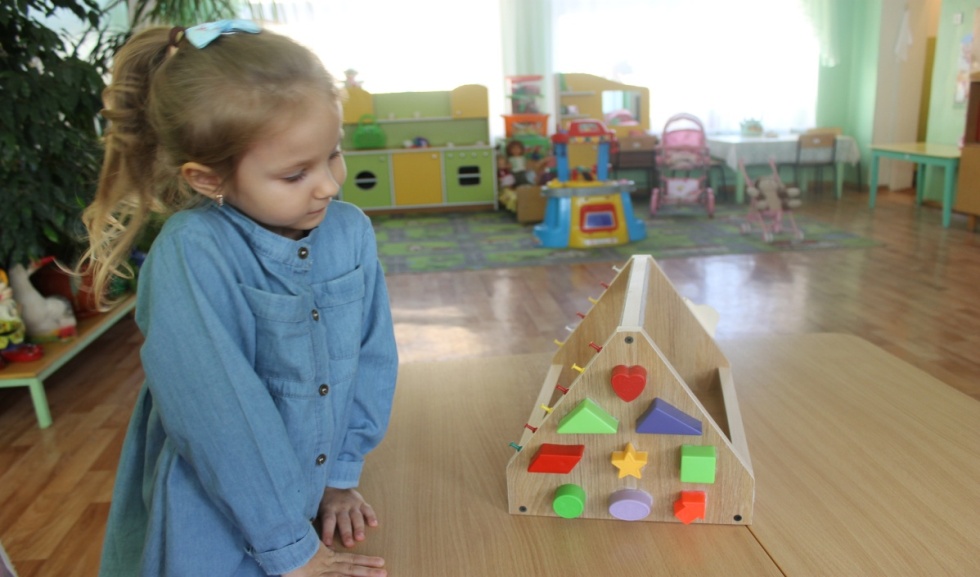 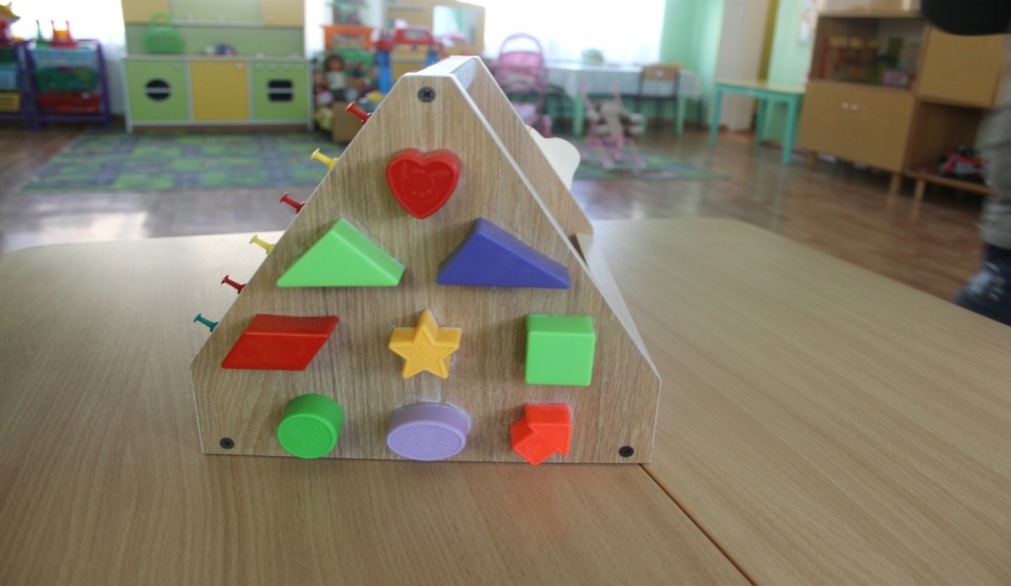 «Доска настроения» - оформляется в начале и в конце любого занятия. Здесь ребята отражают свое настроение в виде пиктограммы.Цель: Учить распознавать и передавать эмоциональные проявления с помощью мимики.Обогащать словарь детей за счет слов, обозначающих различные эмоции и чувства.Воспитывать уважение друг к другу.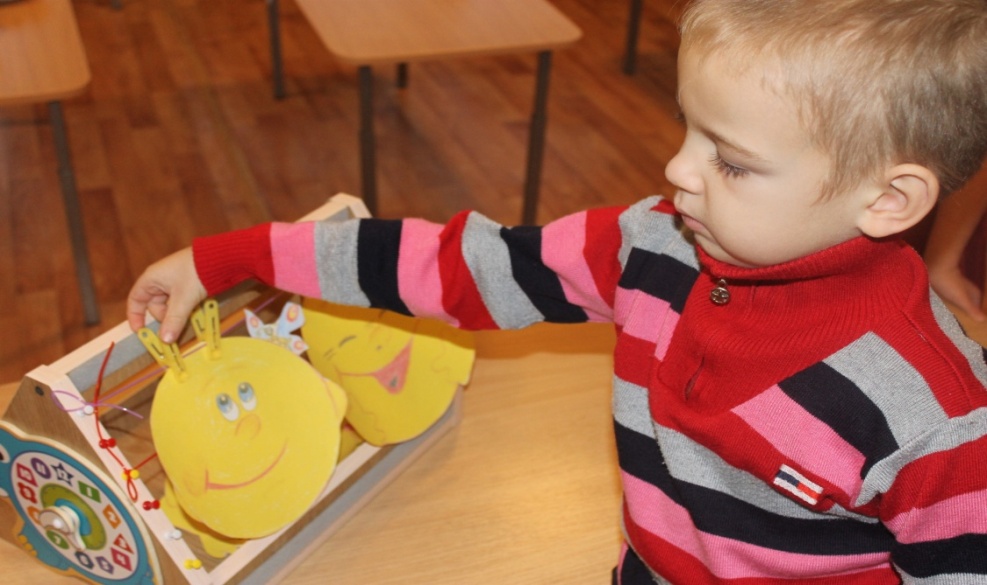 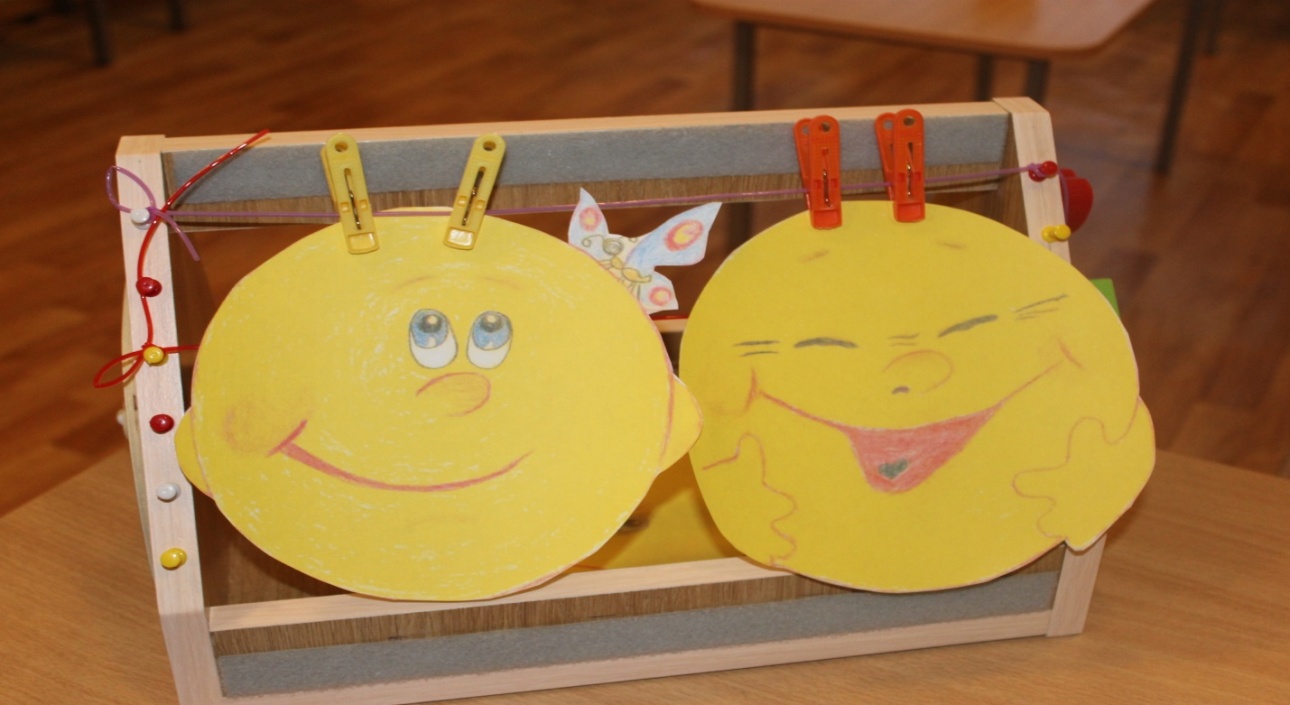 «Фланелеграф»Какие игры можно придумать с фланелеграфом? Здесь простор фантазии неограничен. С фланелеграфом изучаем цвета, формы, размеры, цифры, учимся читать, группировать, сравнивать, устраиваем различные театры и многое другое.А самое главное:Формирование способности детей к самообучаемости.Развитие умений не только технически исполнить роль, но и передать свое отношение к ней.Но самое любимое занятие детей – вешать и снимать картинки с фланелеграфа самостоятельно, по своему сценарию и делать это многократно.«Теневой театр» - очень удивительный и зрелищный вид театрального искусства. Широко известны теневые представления, в которых с помощью ладоней изображаются различные животные и люди. Этот прием можно смело использовать в театре теней. С помощью театра активно поддерживаем стремление детей к прекрасному. Стараемся вовлечь детей в интересный и творческий процесс, где они раскрепощаются и раскрываются как маленькие артисты.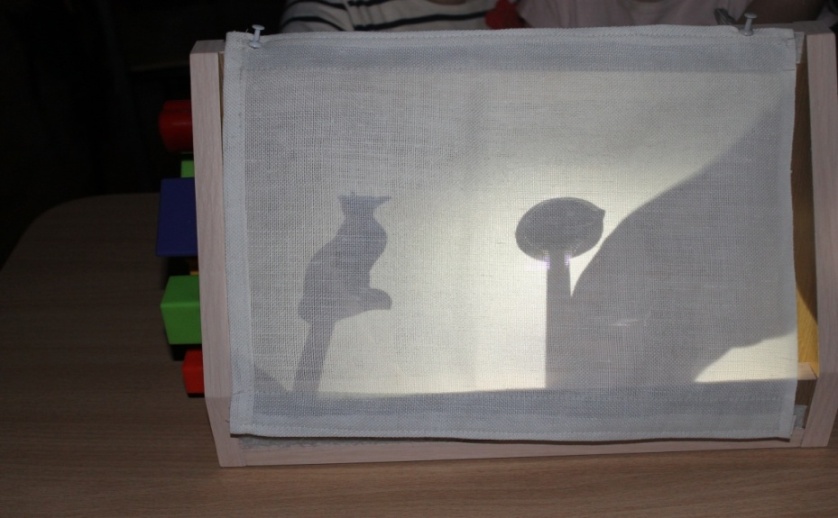 «Подбери по цвету»Цель:стимулировать и поддерживать желание самостоятельно приобретать знания в процессе доступных видов деятельностиразвивать интерес к математической стороне.способствовать проявлению и развитию специфических элементов математических способностейвызвать интерес к школе, социальную готовность к нейвоспитывать желание познавать новое.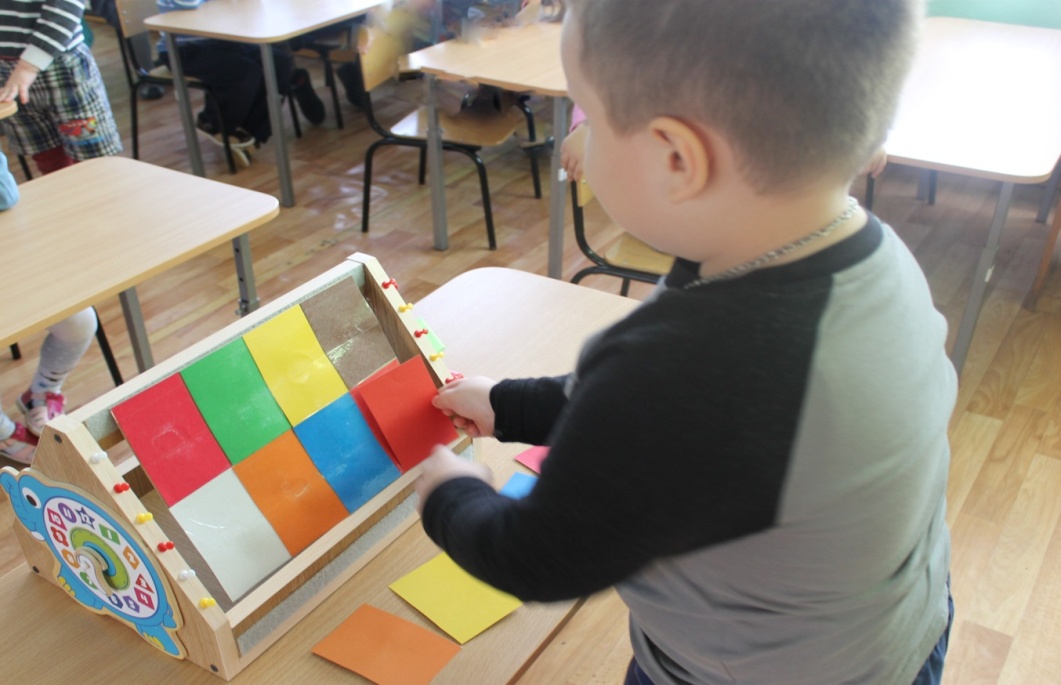 «Магнитная доска»Цель: создание условий для ознакомления детей со свойствами магнита. Развитие творческой активности, воображения, познавательных способностей.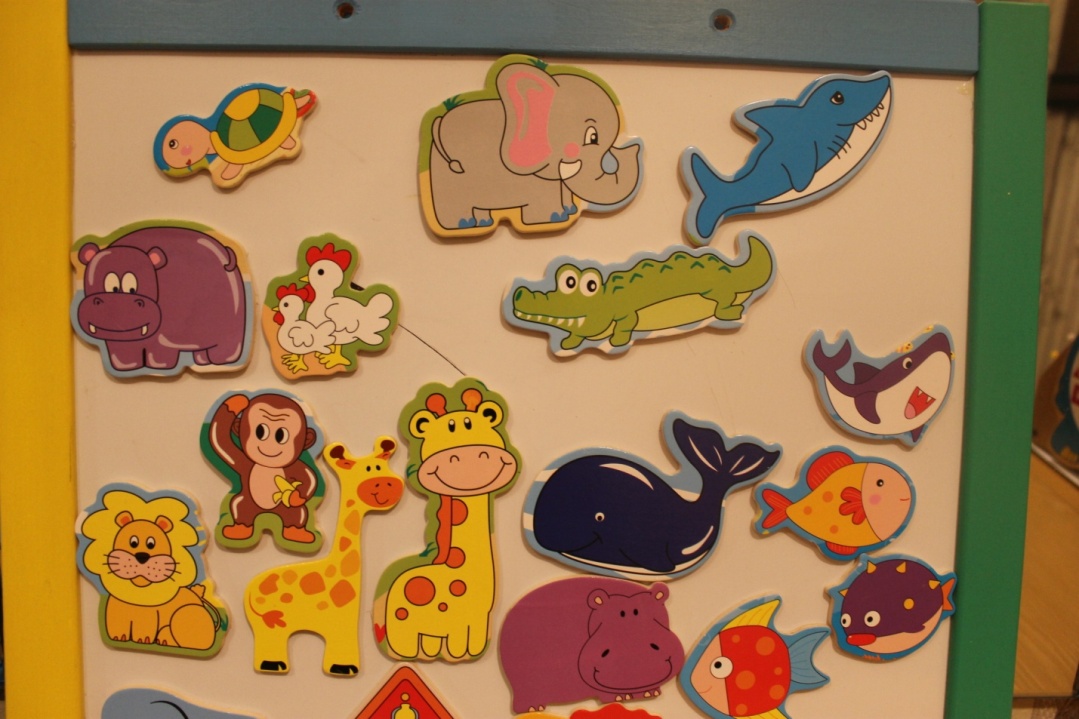 «Караоке»На логопедических занятиях использую опыт и наработки музыкального руководителя. После артикуляционной гимнастики провожу музыкальную разминку, чтобы повторить правильное произношение автоматизируемого звука, и подготовить детей к более сложному речевому материалу. Использую для этого картинки с изображением музыкальных инструментов или сами инструменты (как настоящие, так и муляжи). Дети пропевают слоги (открытые, закрытые, со стечением согласных, прямые, обратные) на простую мелодию, изображая игру на этих инструментах. Если на занятии используются настоящие инструменты – поем и играем. Во время такой разминки дети поют тихо и громко, медленно и быстро, плавно и отрывисто, хором и индивидуально, «оркестром» (поют все, но каждый пропевает свой слог). Задания зависят от индивидуальных особенностей ребенка. Инструменты и речевой материал меняется.«Паутинка»С помощью резинки ребята создают различные виды, формы паутинок.Цель данной игры: развитие воображения, приобретение навыков самостоятельности игровой самостоятельной игровой деятельности и общения.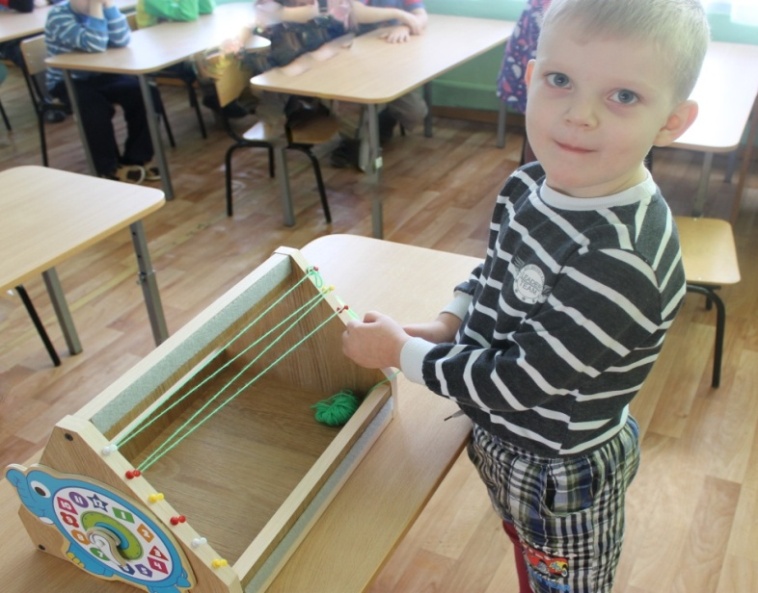 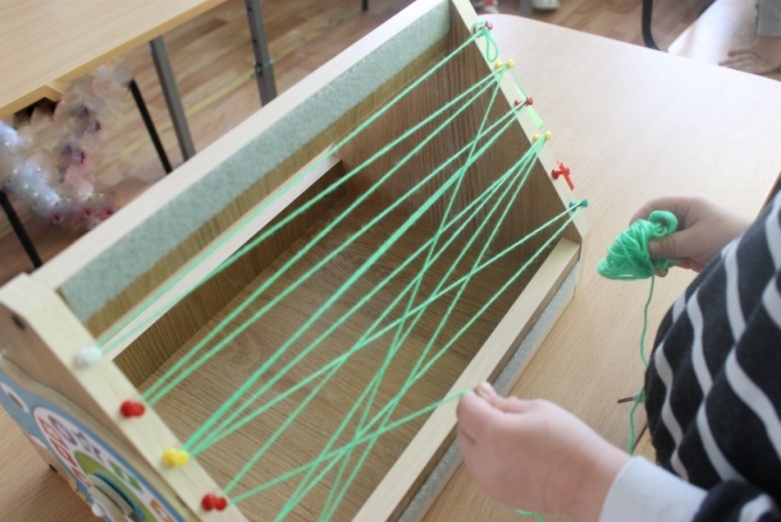 «Время»Детям уже в дошкольном возрасте жизненно необходимо научиться ориентироваться во времени: определять, измерять время (правильно обозначая в речи), чувствовать его длительность (чтобы регулировать и планировать деятельность во времени), менять темп и ритм своих действий в зависимости от наличия времени. Умение регулировать и планировать деятельность во времени создает основу для развития таких качеств личности, как организованность, собранность, целенаправленность, точность, необходимых ребенку при обучении в школе и в повседневной жизни.Цель: Развитие временных представлений у дошкольников старшей группе.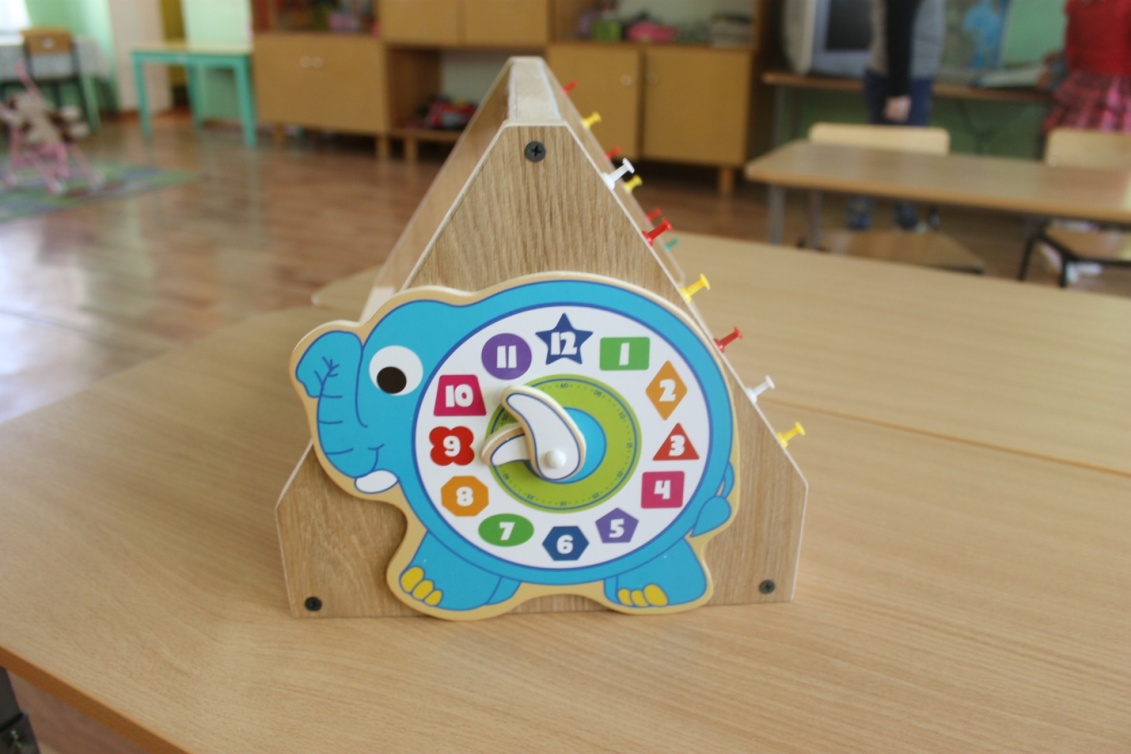 «Волшебная муфточка»С помощью этой игры ребята могут поприветствовать друг друга, просовывая руки в отверстия с обеих сторон и находя другую руку, пожать ее. Также можно поиграть в игру «Чудесный мешочек».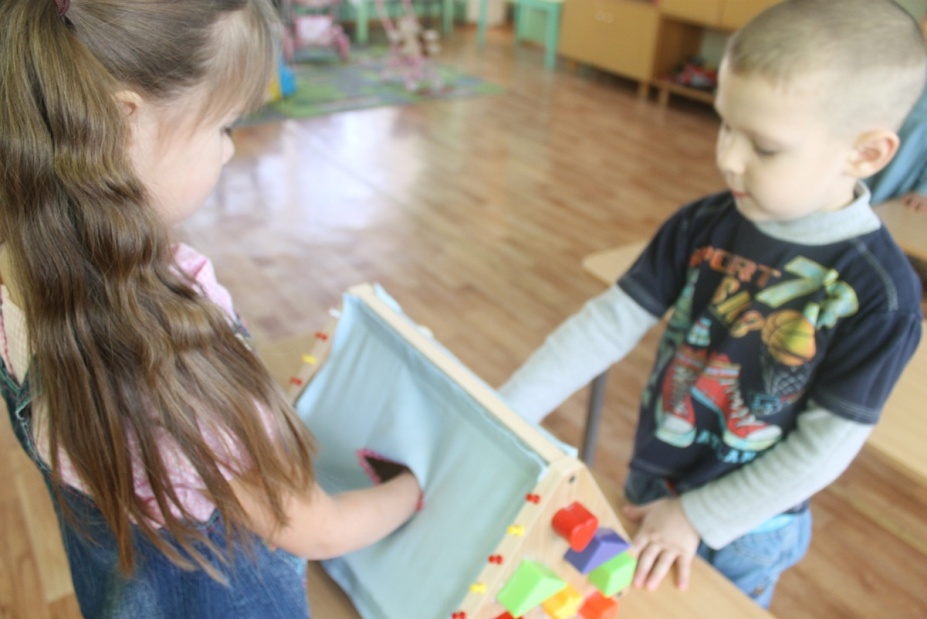 «Геоконт»«Геоконт» - это оригинальная игра, направленная на логико-математическое развитие дошкольников, знакомство их с предметным миром, формирование навыков конструирования и решения творческих задачЦель:освоение названий и структуры геометрических фигур, их размера;развивать умение строить симметричные, несимметричные фигуры, узоры, ориентироваться в пространстве; различение цветов радуги;развивать умение конструировать фигуры по схеме, картинке, словесному алгоритму и собственному замыслу; внимание, память, элементы логического мышления; воображение, творческие способности; пальцевую и кистевую моторику рук.формируем способность детей к самообучаемости, также интерес к школе, социальную готовность к нейразвиваем умение не только технически исполнить роль уже ученика, школьника, но и передать свое к ней отношение;способствовать развитию воображения, творческих проявлений детей, интереса к участию в игровой деятельности и художественной с элементами творчества, радости, от реализации своих замыслов и желаний.Как играть.Игра размещается на доске. Ребенок натягивает резинки на гвоздики и создает предметные силуэты, геометрические фигуры, узоры, цифры, буквы по образцу, словесному алгоритму и собственному замыслу. С помощью одной игры можно решать большое количество образовательных задач. Незаметно для себя малыш осваивает цифры и буквы; узнает и запоминает цвет, форму; тренирует мелкую моторику рук; совершенствует речь, мышление, внимание, память, воображение. Универсальность по отношению к образовательным программам.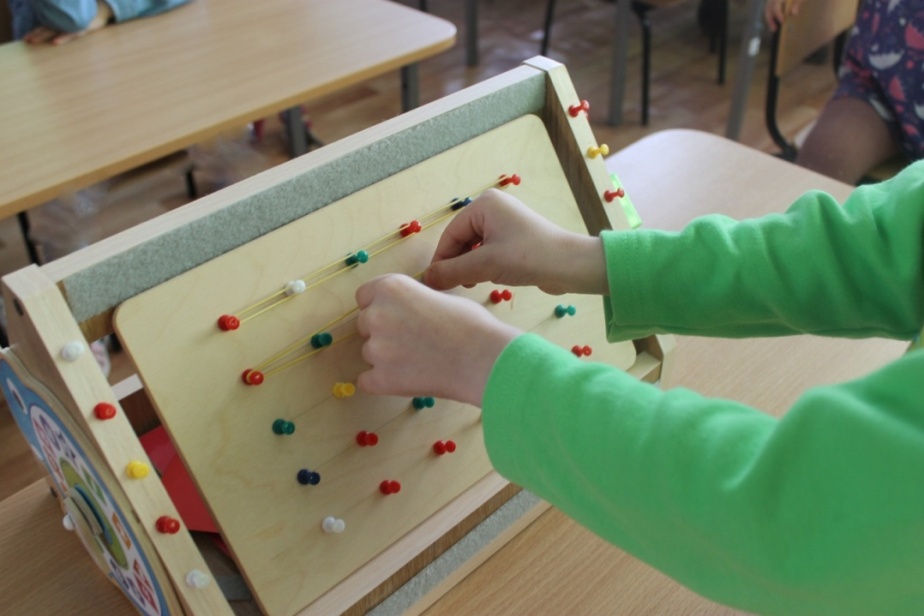 «Мы художники, творцы!»Цель:стимулировать и поддерживать желание самостоятельно приобретать знания в процессе доступных видов деятельностиразвивать интерес к изобразительной деятельности, в том числе и совместной, поддерживать заинтересованность конкретными её видамиразвивать изобразительные способности и одарённость детейсодействовать обогащению изобразительного опыта детей в создании художественного образа на доступном им уровнеразвивать творческую активность, воображение, познавательные способности средствами изобразительного искусствавызвать интерес к школе, социальную готовность к нейвоспитывать желание фантазировать и рисовать придуманное на листе бумаги«Мои пальчики - мои помощники»Шнуровка «Гвоздик»«Лабиринт»Тактильная доска «Добрые ладошки»«Разноцветные пробочки»Цель:развивают фантазию ребёнка,внимание, мелкую моторику рук и координацию движений,развивают интерес детей к сотрудничеству, навыки речевого и деятельного общения со взрослыми и сверстниками, обогащать опыт «игрового общения»способствуют развитию воображения, творческих проявлений детей, интереса к участию в игровой деятельности и художественной с элементами творчества, радости, от реализации своих замыслов и желаний.формируют способность детей к самообучаемости.развивают умение не только технически исполнить роль, но и передать свое к ней отношение;воспитывают желание помогать, сопереживать персонажу и проявлять заботу о них и других. Воспитывать доброжелательное отношение детей к окружающему, эмоциональную отзывчивость на состояние других людей, добрые чувства.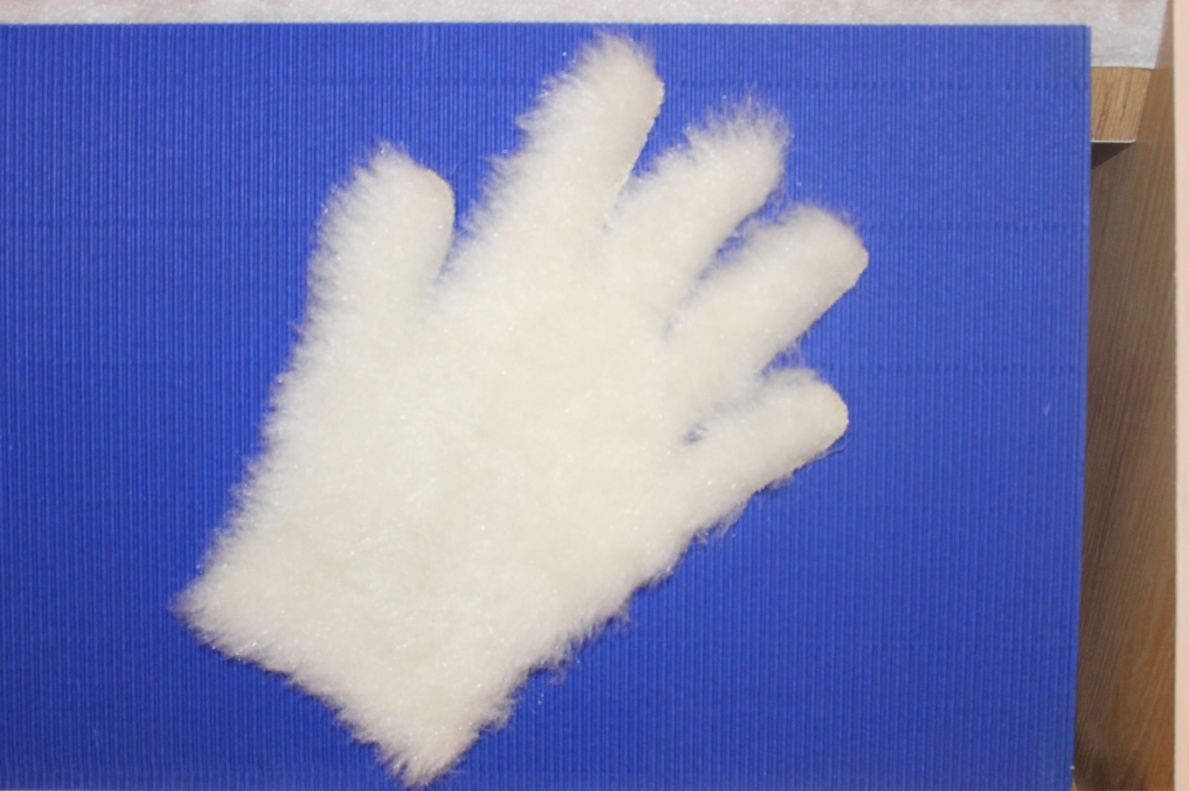 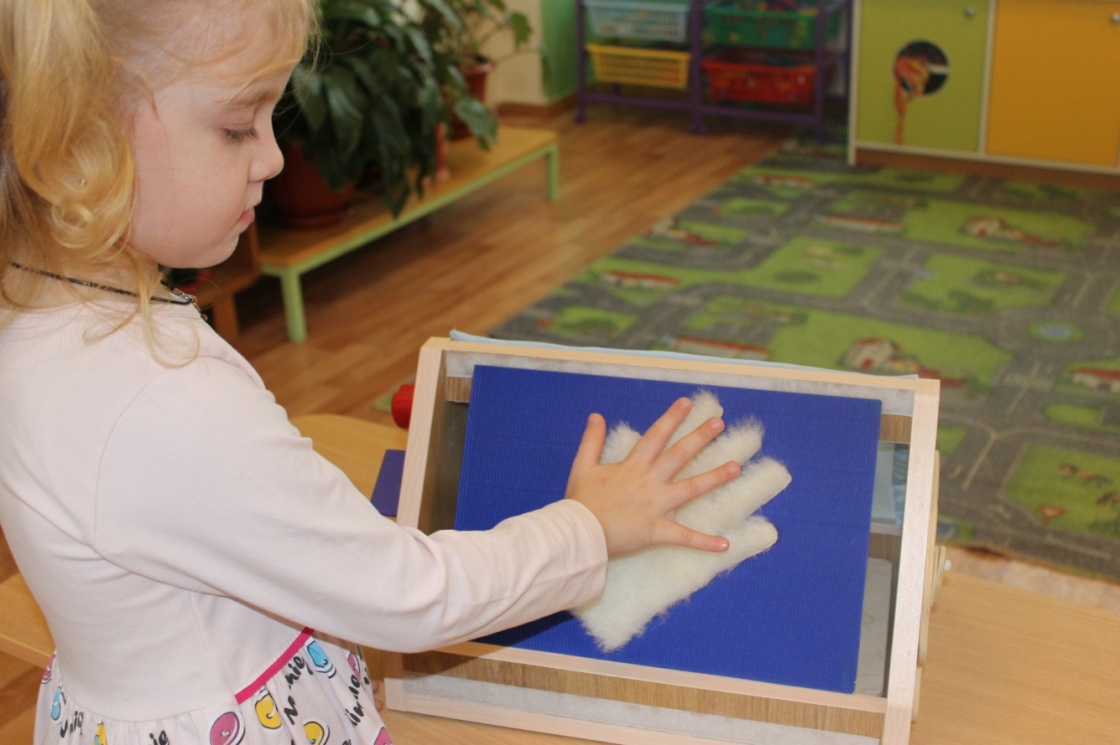 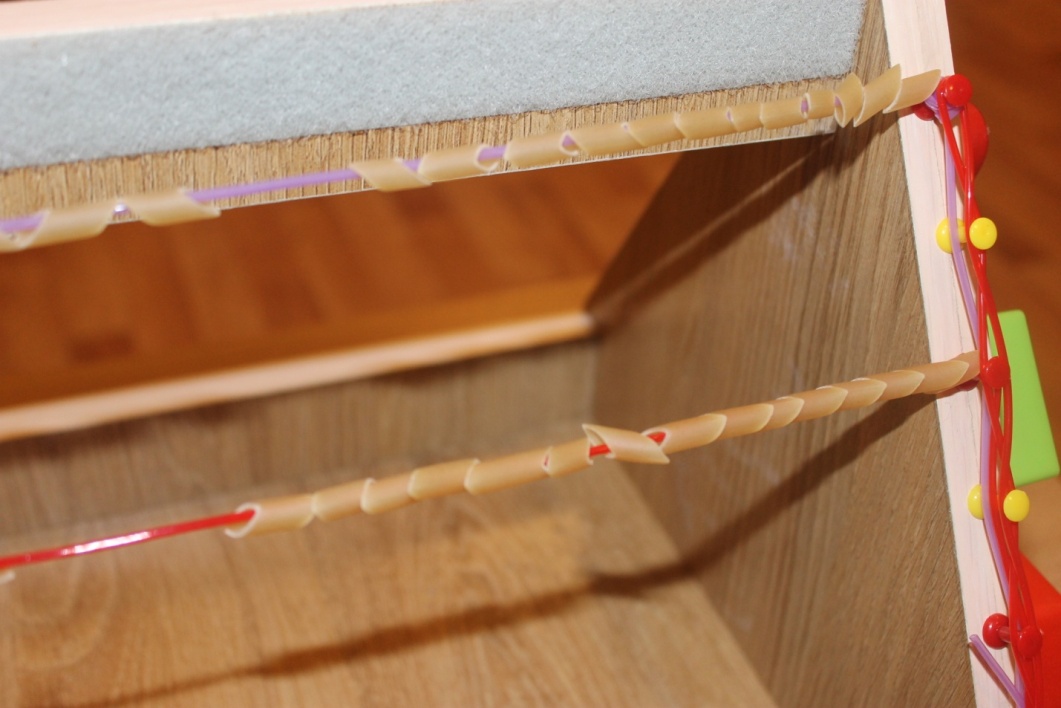 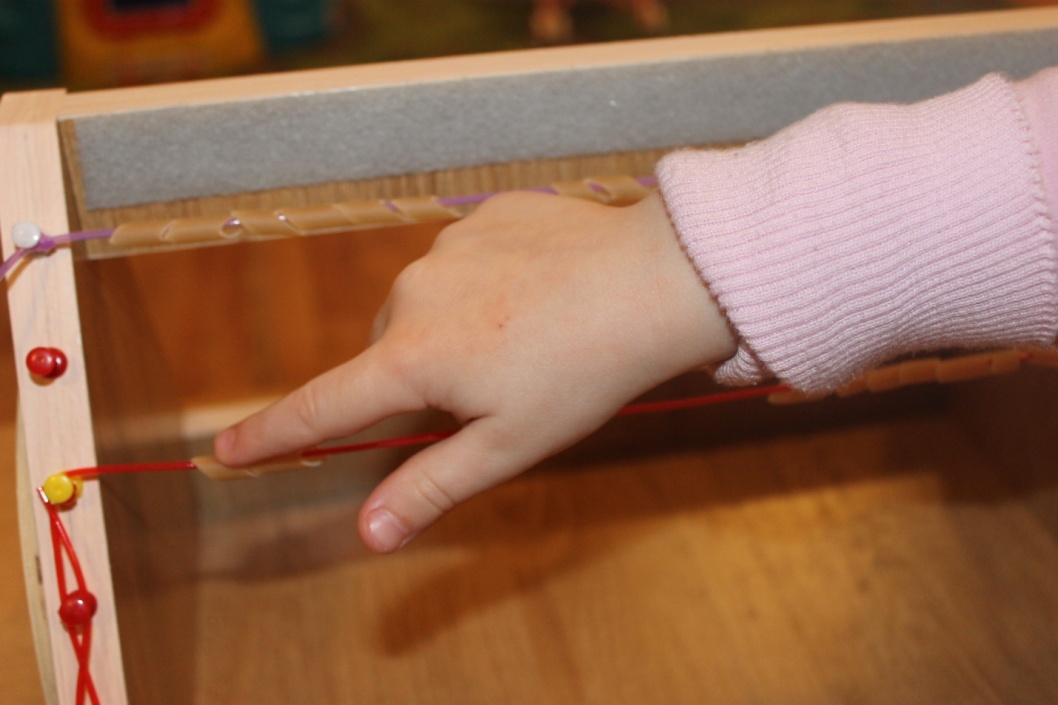 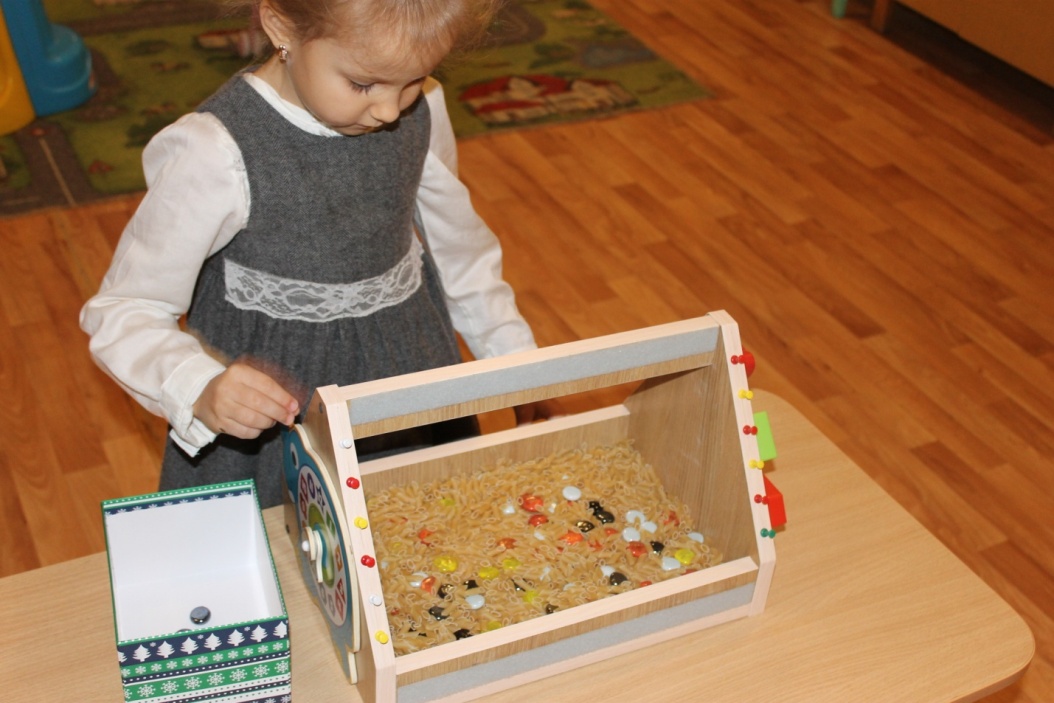 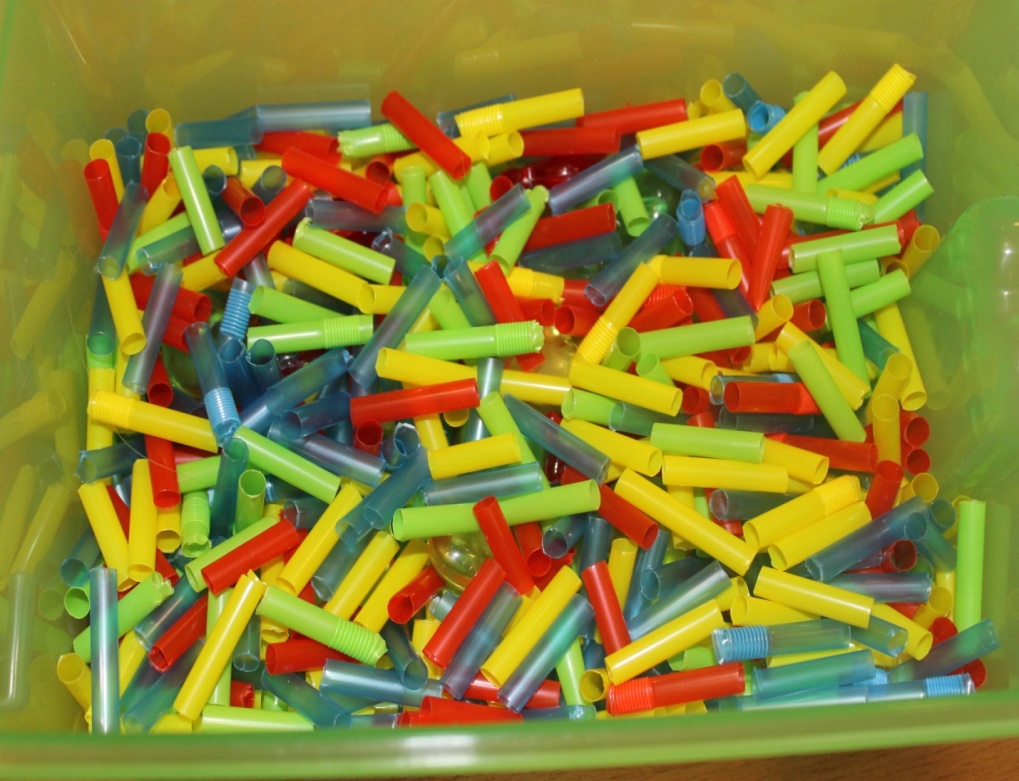 Идеи многофункционального пособия небезграничны. Содержимое игр может быть разнообразным (всё будет зависеть от педагога, его воображения и задач, решаемых в играх). Это могут быть игры для развития: мелкой моторики, логического мышления, связной речи, а также игры для автоматизации и дифференциации различных звуков.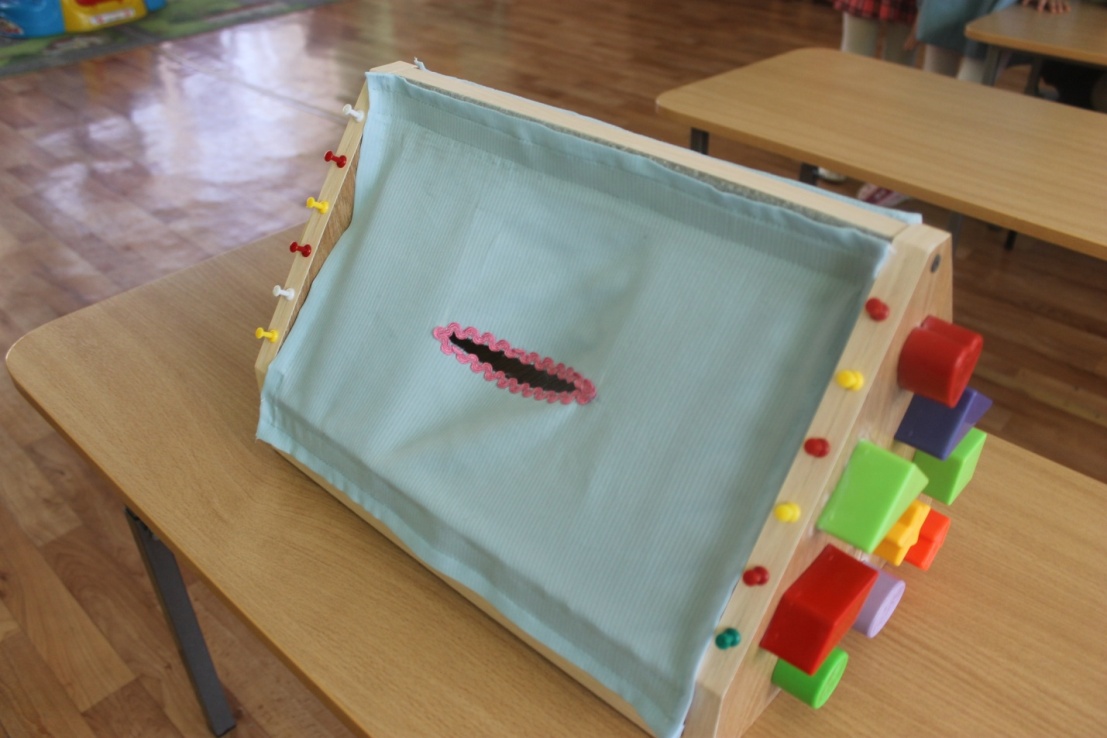 